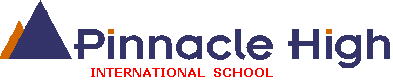 Circular No: 2a/19-20 /Grade 2- IG Sr                      Date: 19th June ’19Dear parents,A hearty welcome to the Academic Year 2019-20!Kindly make a note of following:Swimming for Primary and Secondary grades will commence from the month of July.World Yoga Day: Grades 1-5 will be celebrating World Yoga Day on 21st June, Friday during school hours. Students are expected to bring a duly labelled yoga mat or a long towel for performing the exercises. Students not having either of it will not be able to take part in it. We will keep the mat in the school for yoga sessions during PE periods in monsoon. Upcoming competition: Poster making competition (Grade 1-KS 3). Date: 27th June Time duration: 45 min, Theme: Road safetyKindly mention in the handbook by 21st June to confirm your child’s participation.Details of the competition:Grade 1-4 will be having individual participation. Students will be provided with A 4 size paper and materials needed will be brought by the students. They can bring pictures too.Grade 5 – KS 3 will be having house wise competition. Further details will be provided by the house master (teachers) after confirmation of the names.Students of KS 2 & KS 3 will have a choice between PE and Football. Kindly mention in the handbook by 20th June what your ward will be opting for.Following are the criteria for various categories of awards for the Academic year 18-19. Parents must send photocopies of 1st & 2nd term report cards and certificates of academic year 2018-19 only in a sealed folder/envelope by 24th June ’19. Kindly mention on the envelope for what category of award the child is nominated. If the student has been nominated for more than one category, kindly send separate envelopes.     Criteria for ‘Best Student’ award for current Grade 2 – IG SR -Class wise and section wise. Students who have got red card last year will not be considered for Best student category.Criteria for ‘Excellence in Academics’ for Secondary Grades-Class wise-Only for current Grade KS 3 onwards Sum total of first term and second term marksCriteria for ‘Best Sportsperson of the year’ for both Primary & Secondary Grades-one boy and one girl each from primary section as well as secondary section-Only for current Grade 2 onwardsIntra school Competition-1st position-3 points2nd position-2 points3rd position-1 pointsInter school Competition-1st position-7 points2nd position-5 points3rd position-3 pointsDistrict/National Level1st position-10 points2nd position-7 points3rd position-5 pointsCriteria for ‘Full Attendance’ award for Pre-primary, Primary & Secondary GradesThe student must be present on all working days including Monsoon Hike, Sports Day, Annual Day, Independence Day and Republic Day. Kindly send the photocopy of the report card also. Without the photocopy of the result, award will not be given. Criteria for ‘Avid Reader’ award for Primary and Secondary Grades-Grade wise-Only for current Grade 2 onwardsParents must send the names of the books read by the child in the Academic Year 2018-19. Only age appropriate names of the books will be considered valid. Students with the maximum number of books will be selected and will be asked simple questions related to the books he/she has read. 5 points will be awarded for conduct and dedication to reading in the library. The student with the highest score will be given the award.Regards,Deepa GhelaniPrincipalAcademicsSum total of first term and second term marksIntra school Competition1st position-5 points2nd position-3 points3rd position-2 pointsConsolation-1 pointsInter school Competition1st position-10 points2nd position-7 points3rd position-5 pointsConsolation-3 pointsOlympiadsSchool ranking1st position-5 points2nd position-3 points3rd position-2 pointsQualified for the 2nd level-7 pointsQualified for the 3rd level-10 pointsMacmillan(IAIS)High Distinction-12 pointsDistinction-10 pointsCredit- 7 pointsAttendanceOut of 10 pointsConductOut of 20 pointsSum total of all the points